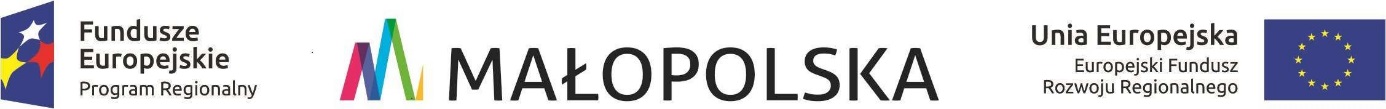 Załącznik nr 1 do RegulaminuMuszyna, dnia...............................WNIOSEKo udzielenie dotacji na wymianę źródła ciepła1. Dane wnioskodawcy:Imię i nazwisko ...........................................................................................................Adres zamieszkania ……..............................................................................................Telefon kontaktowy.....................................................................................................2. Oznaczenie nieruchomości, na której znajduje się budynek, w którym planujesię wymianę źródła ciepła:(nr działki, adres) .......................................................................................................................Określenie tytułu prawnego do nieruchomości ………………………………....................................……………………………………………………………………………………………………………………………………………3. Dane dotyczące wymiany14. Planowany termin realizacji inwestycji (miesiąc – rok):Rozpoczęcie…………………………………………………………………………Zakończenie………………………………………………………………………….Zapoznałem się z Regulaminem udzielania dotacji na wymianę nieekologicznych źródeł ciepła w gospodarstwach domowych w ramach projektów finansowanych z Regionalnego Programu Operacyjnego Województwa Małopolskiego na lata 2014 – 2020 przyjętym Uchwałą Nr XLVIII.553.2018 Rady Miasta i Gminy Uzdrowiskowej Muszyna z dnia 27.03.2018 r.……………………………………Podpis wnioskodawcy1 Możliwe źródła ciepła do instalacji: kocioł na paliwo stałe, kocioł gazowyZałączniki do wniosku:1) aktualny Odpis z Księgi Wieczystej (w przypadku księgi elektronicznej wystarczające jest wskazanie numeru elektronicznej księgi wieczystej) lub inny dokument np. kopię aktu notarialnego potwierdzającą tytuł prawny do nieruchomości (oryginał do wglądu)2) oświadczenie stanowiące załącznik nr 2 do Regulaminu,3) oświadczenie stanowiące załącznik nr 3 do Regulaminu – w przypadku wnioskodawcy niebędącego właścicielem nieruchomości;4) Kosztorys lub inny dokument potwierdzony przez Wykonawcę, zawierający planowany koszt inwestycji z kalkulacją ceny i z uwzględnieniem kosztów jednostkowych wraz ze wskazaniem typu Nowego Źródła Ciepła jego parametrów technicznych: moc kotła, sprawność cieplna zużycie i rodzaj paliwa5) dokument potwierdzający formę prawną wnioskodawcy - w przypadku wnioskodawcy prowadzącego w części budynku wykorzystywanego na cele mieszkaniowe działalność gospodarczą;6) dokumenty i informacje określone w art. 37 ust. 1 ustawy z dnia 30 kwietnia 2004 r. 
o postępowaniu w sprawach dotyczących pomocy publicznej - w przypadku wnioskodawcy prowadzącego w części budynku wykorzystywanego na cele mieszkaniowe działalność gospodarczą.Przed modernizacją(istniejący)Po modernizacji(planowany)Rodzaj źródła ciepła(typ pieca/kotła, moc w kW)Model/ typ kotłaplanowanego